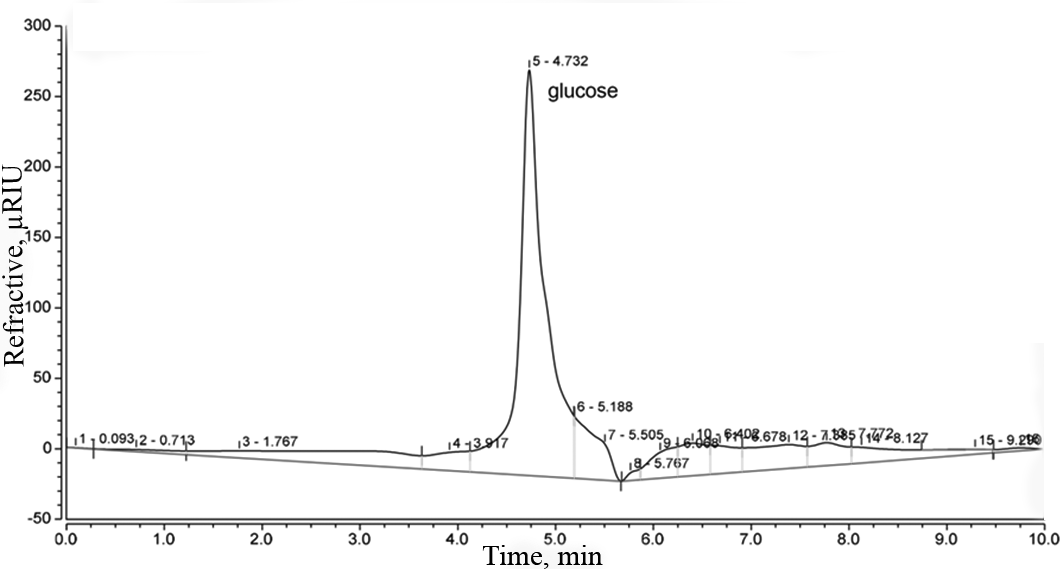 A)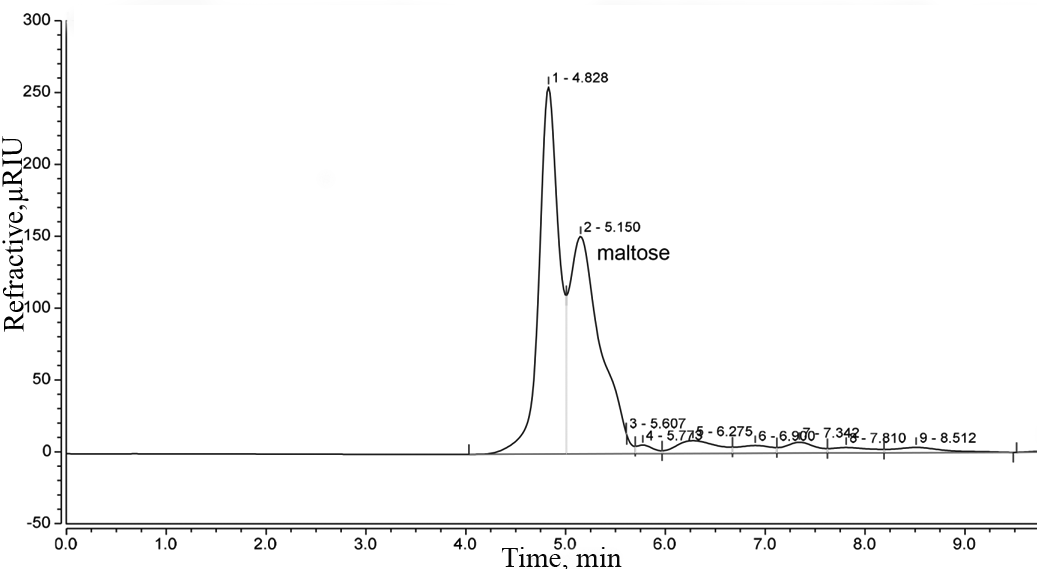 B)Fig. S1 HPLC analysis of samples obtained after A) cotton hydrolysis and B) barley bran hydrolysis using P. chitinolyticus CKS1 cellulases and β-amylases, respectively.